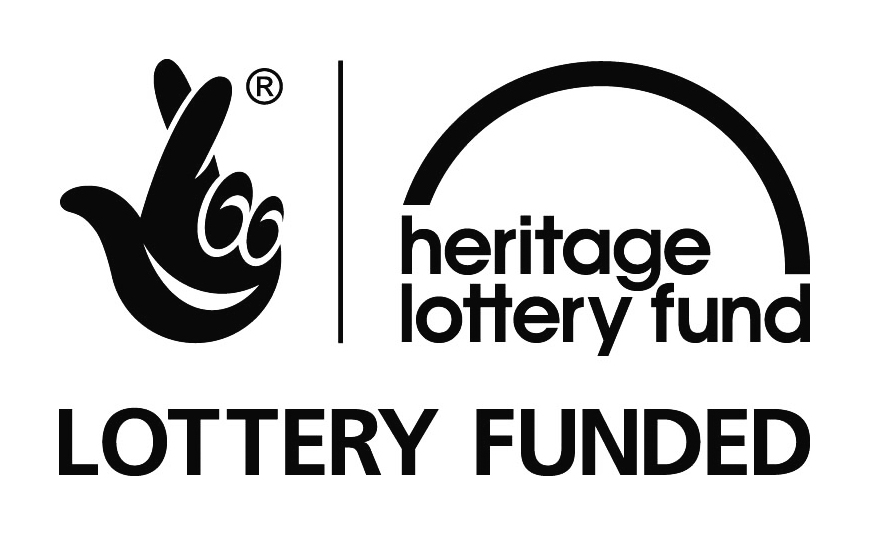 THE EFFIGY RESTORATION PROJECT HAS ONLY BEEN MADE POSSIBLE DUE TO CONTRIBUTIONS FROM THOSE LISTED BELOW.Heritage Lottery Fund (Sharing Heritage)Church Buildings CouncilFrancis Coales Charitable FoundationBarbara Whatmore Charitable TrustSt Andrews TrustGarfield Weston FoundationAllchurches Trust LtdPrivate Donations